Контрольный тест  по музыкедля обучающихся, осуществляющихсамостоятельное обучение  по ИУП.  3 класс, 2 четверть__________________________________________________________Правильный ответ (ответы) отметьте значкомС помощью чего передаются  и чувства человека, и картины окружающего мира? Из этого “вырастает” музыкальное произведение. музыкальной интонации,  изобразительной интонации,                    речевая интонация.Прослушай вступление к опере “Садко” музыка Н.Римского-Корсакова. Каким предстаёт море в произведении?Николай Римский Корсаков - Вступление к опере "Садко" - поиск Яндекса по видео (yandex.by) Доступно 12.12.2021спокойным, бурным, грозным, ласковым.Прослушай пьесу П.Чайковского “Нянина сказка”. Чайковский - Нянина сказка - поиск Яндекса по видео (yandex.by)Доступно 12.12.2021Выбери ту иллюстрацию, которая соответствует характеру музыки, обведи её.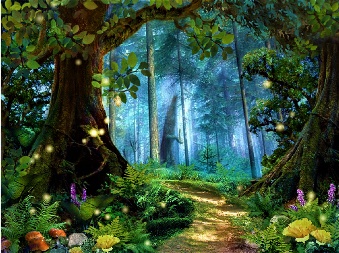 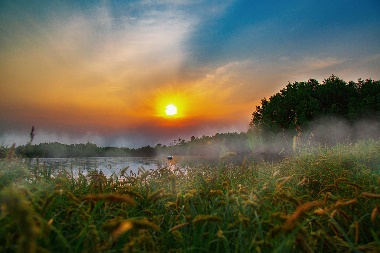 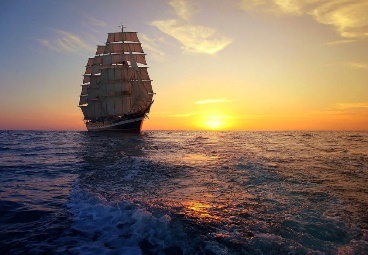 Соедини разновидности  речевой интонации с их графическим изображением.Прочитай стихотворение. Сочини и исполни ритмодекламацию на текст. Постарайся с помощью ритма передать характер героев, исполняющих песню.Разговор с пчелойМеня ужалила пчела.Я закричал: “Как ты могла?!”Пчела ответила в ответ:“А как ты могСорвать любимый мой цветок?Ведь он мне был ужасно нуж-жен:Я берегла его на уж-жин!” М.БородицкаяКакие чувства героев передаются в стихотворениии “Разговор с пчелой”?Человек:______________________________________________________________________________________________________________Пчела:_________________________________________________________________________________________________________________Ты:____________________________________________________________________________________________________________________Изобрази на нотном стане графически движение мелодии с вопросительной интонацией по заданному ритму. 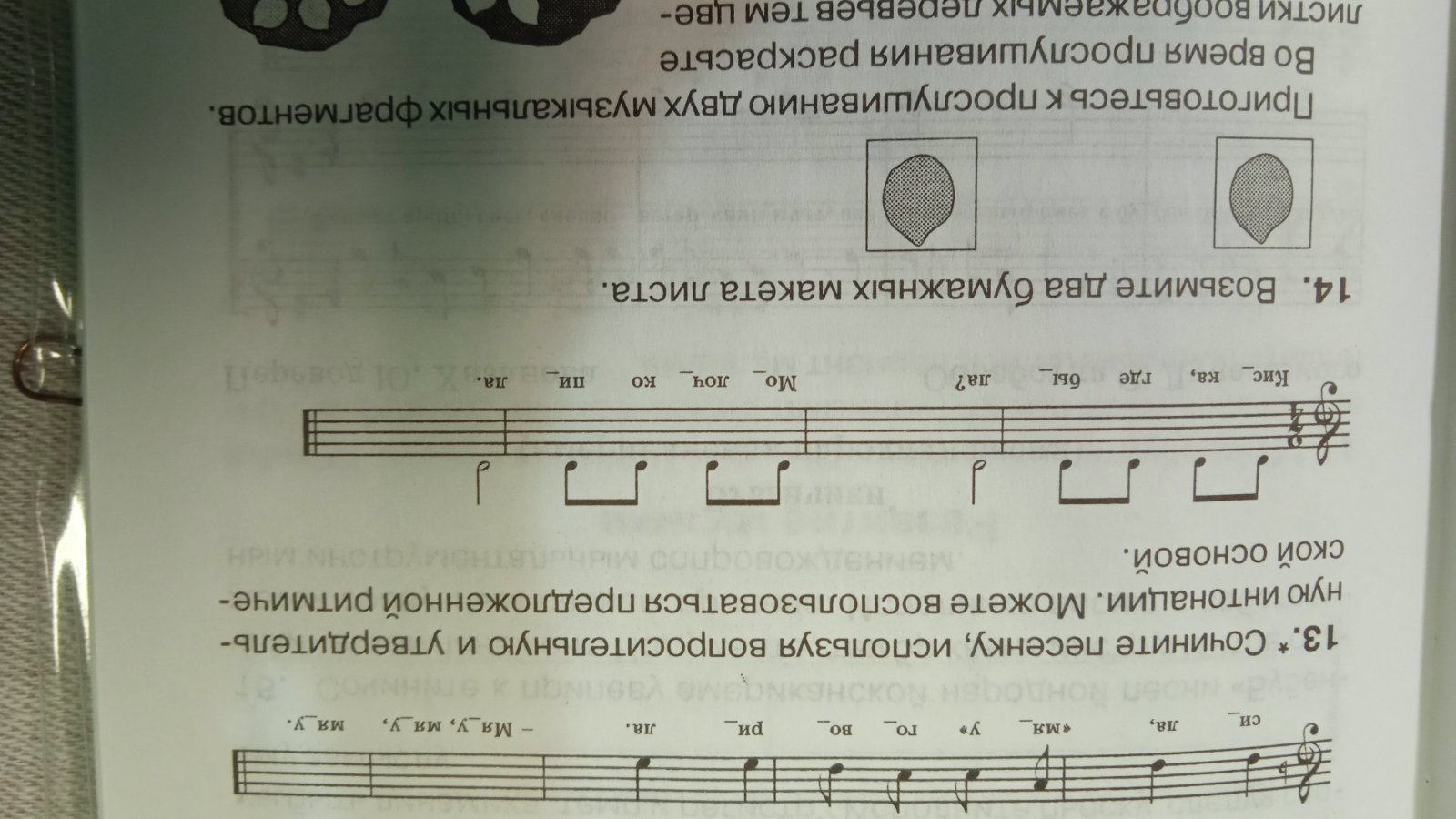       Слы-шишь , фи-лин?  Ау!             Где ты, фи- лин?   Ау!Запиши «отражение» этой мелодии в зеркале. 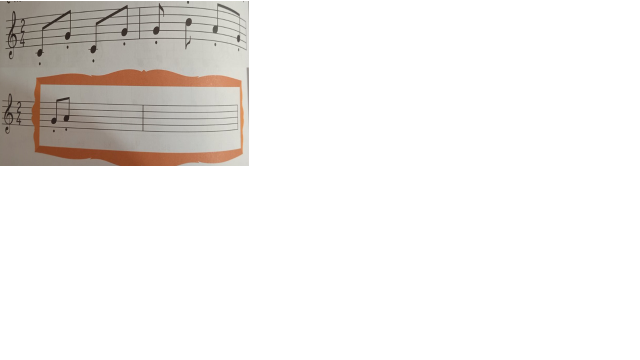 Рассмотри попевку. Отметь значком  мелодию, которая наиболее подходит тексту.Вы-ше, вы-ше, мяч ве-сё-лый!Сочините песенку, вопросительную и утвердительную интонацию. Можете воспользоваться предложенной ритмической основой. Соедини музыкальный инструмент с понятием.Какие музыкальные инструменты ты бы использовал, чтобы изобразить? Расставь номера возле инструментов.Контрольный тест  по изобразительному искусствудля обучающихся, осуществляющих самостоятельное обучение  по ИУП.  3 класс, 2 четверть__________________________________________________________Правильный ответ отметь значком .Зачеркни в скобках ненужное слово.Для получения более светлого оттенка в акварель добавляют (воду, белую краску), а в гуашь- (воду, белую краску).Обозначь цифрами последовательность цветов в цветовом круге начиная с жёлтого.Красный, оранжевый, синий, фиолетовый, жёлтый, зелёный.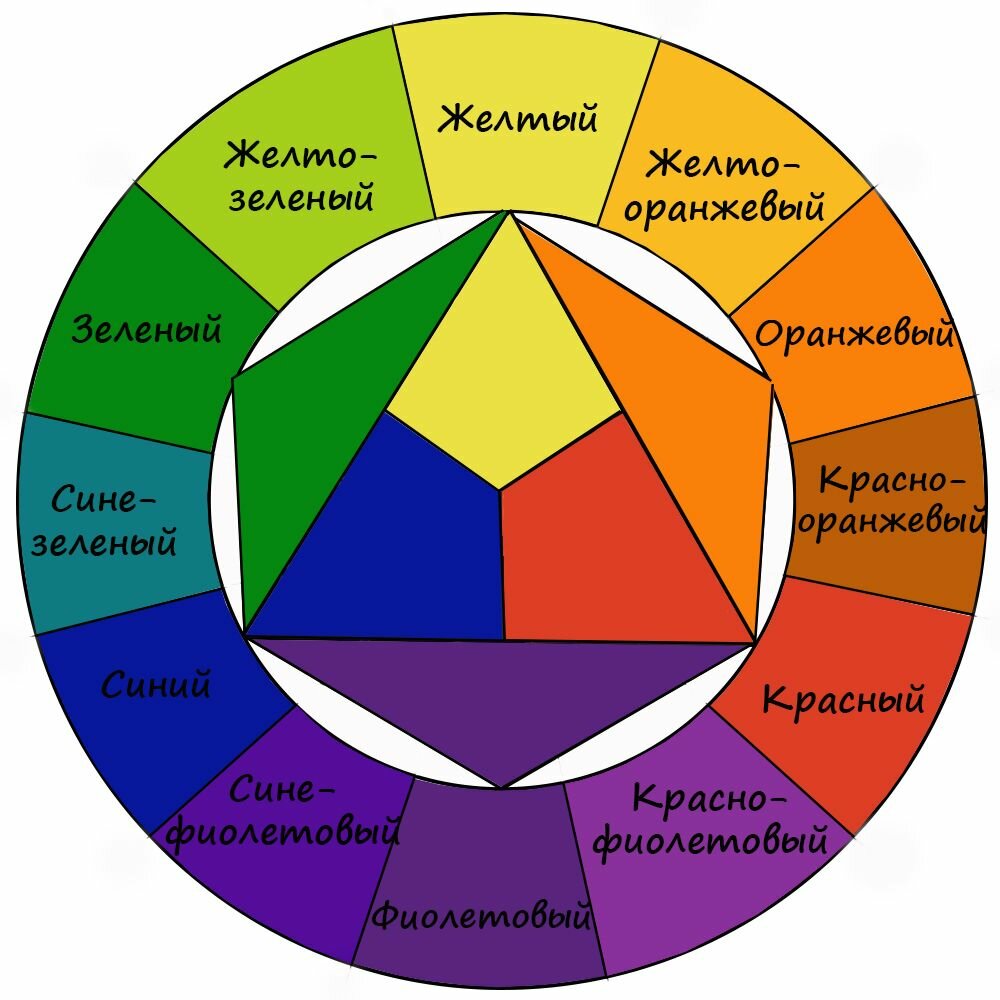 Каким способом автор произведения выделил центр композиции?Каким образом художники добились равновесия в композиции произведений?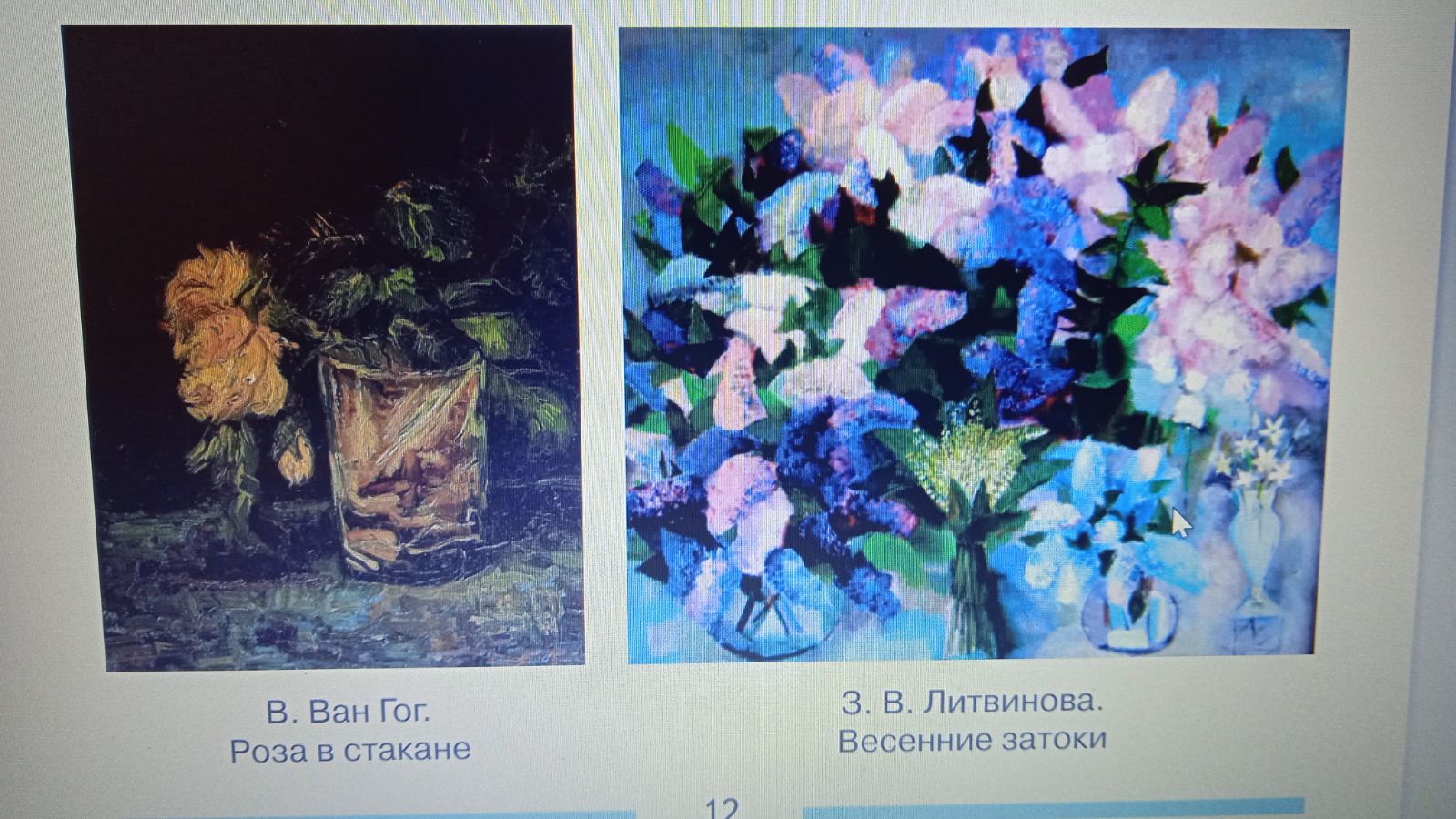 __________________________________________________________________________________________________________________________Представь, что за воротами владения Снежной королевы. Какие они? Нарисуй.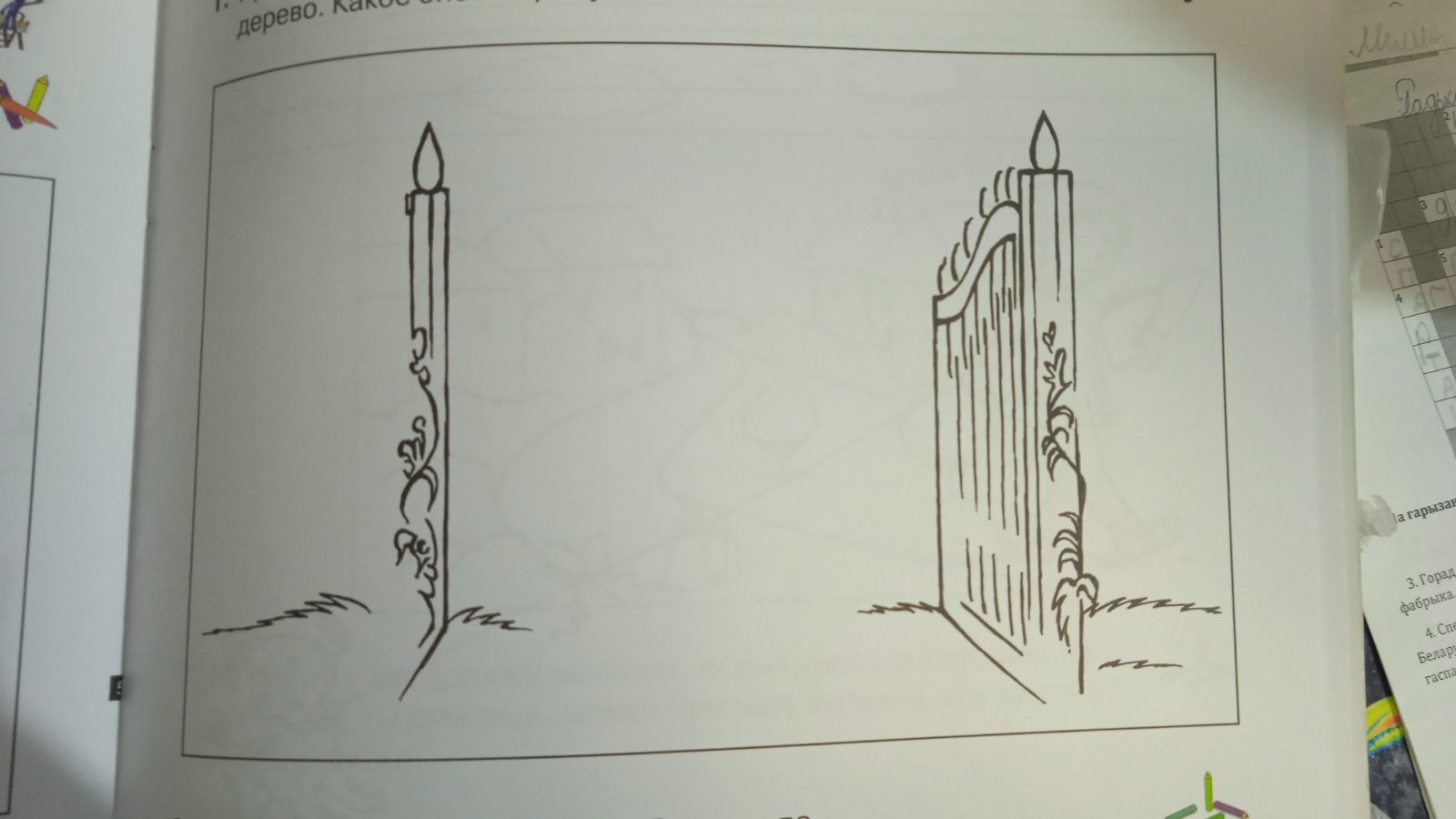 Контрольный тест  по  трудовому обучениюдля обучающихся, осуществляющих самостоятельное обучение  по ИУП.  3 класс, 2 четверть_______________________________________________________________Определи последовательность выполнения изображения. Расставь цифры в клеточки.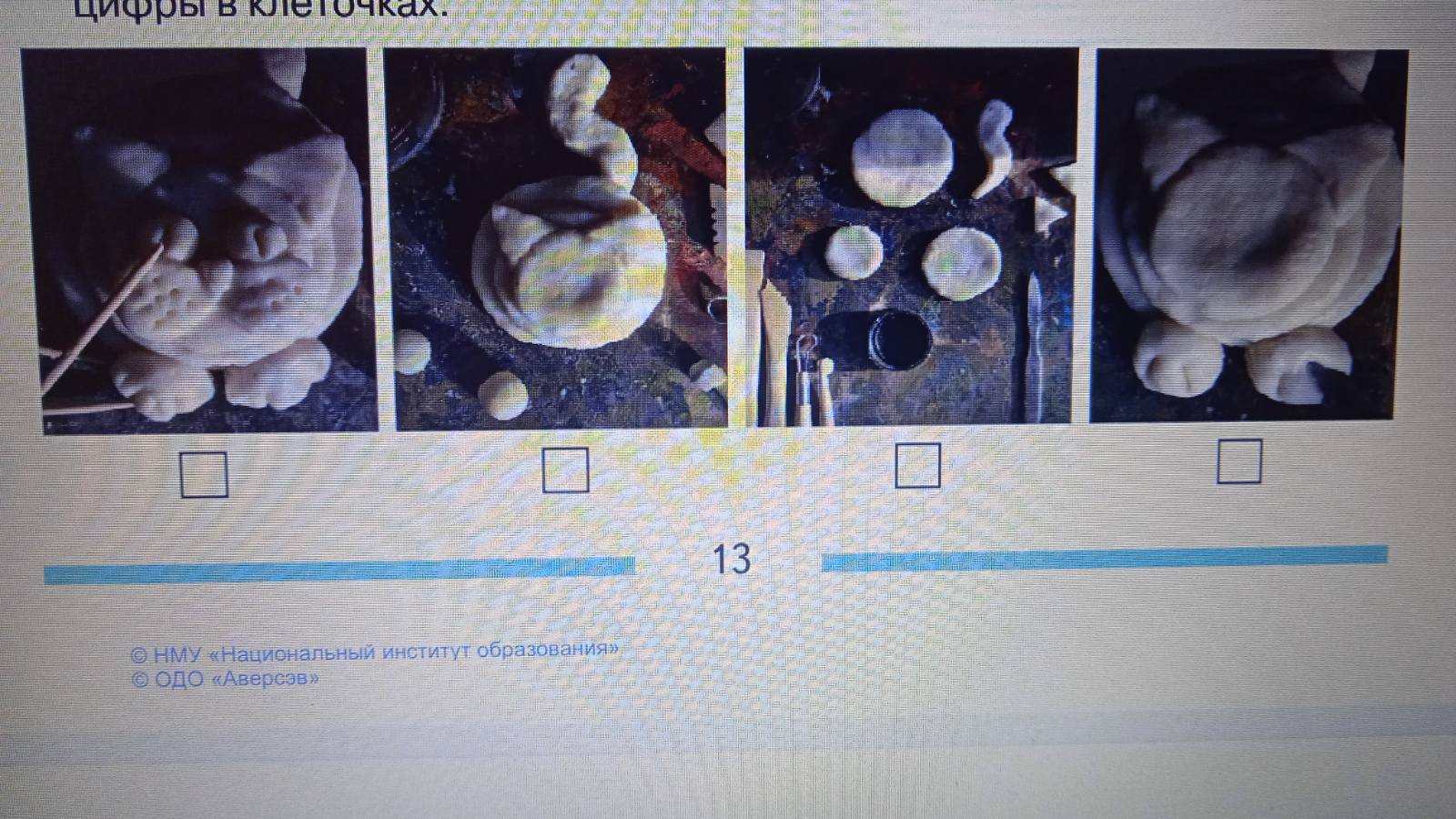 В какой технике выполнены изображения? Отметь правильный ответ: а) аппликация;б) оригами;в)вытинанка.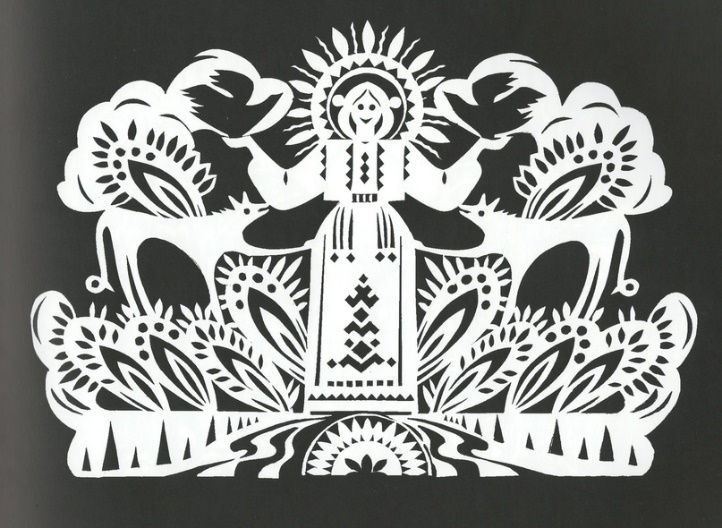 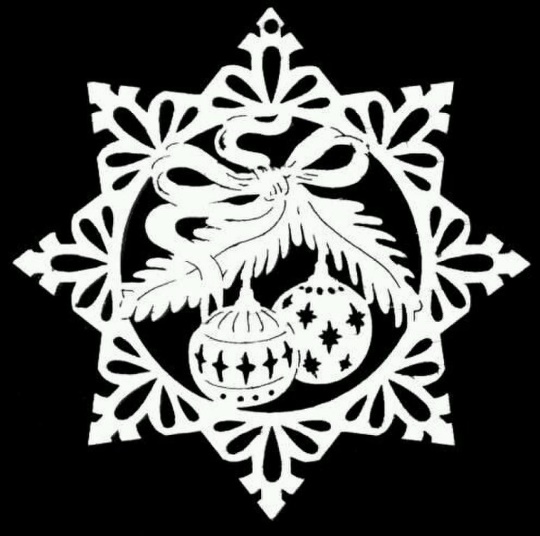 Технология изготовления розы из кленовых листьев. Расставь в  буквы возле картинок согласно описанию вида работы.А) Подбери 7-8 кленовых листьев разного размера. Для работы используй свежие листья.Б) Согни пополам самый маленький лист.В) Сверни сложенный лист в рулончик. Это будет серцевина цветка.Г) Возьми лист побольше в размере и размести в его центре готовый рулончик.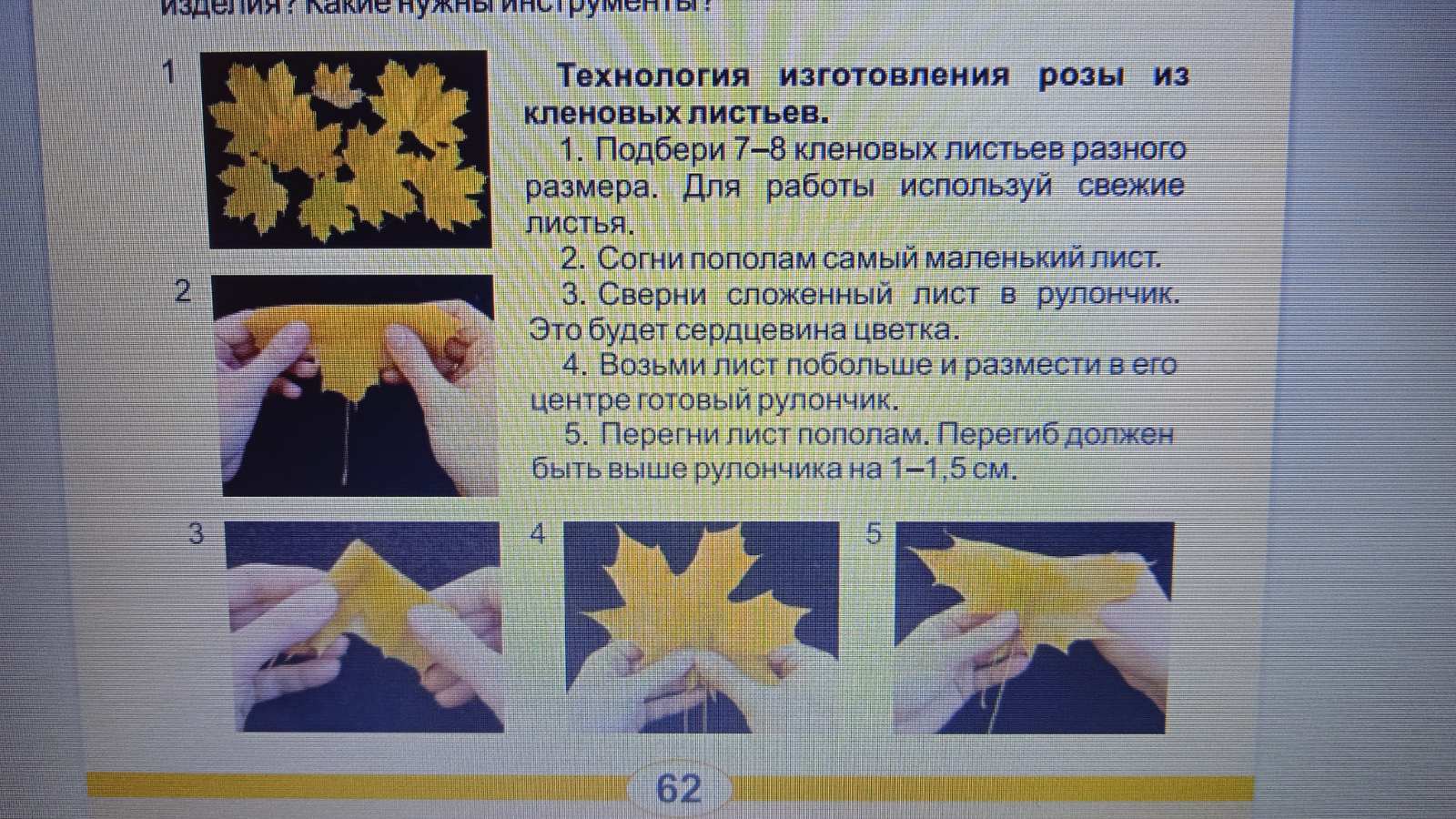 Обведи работы, для изготовления которых использовался природный материал.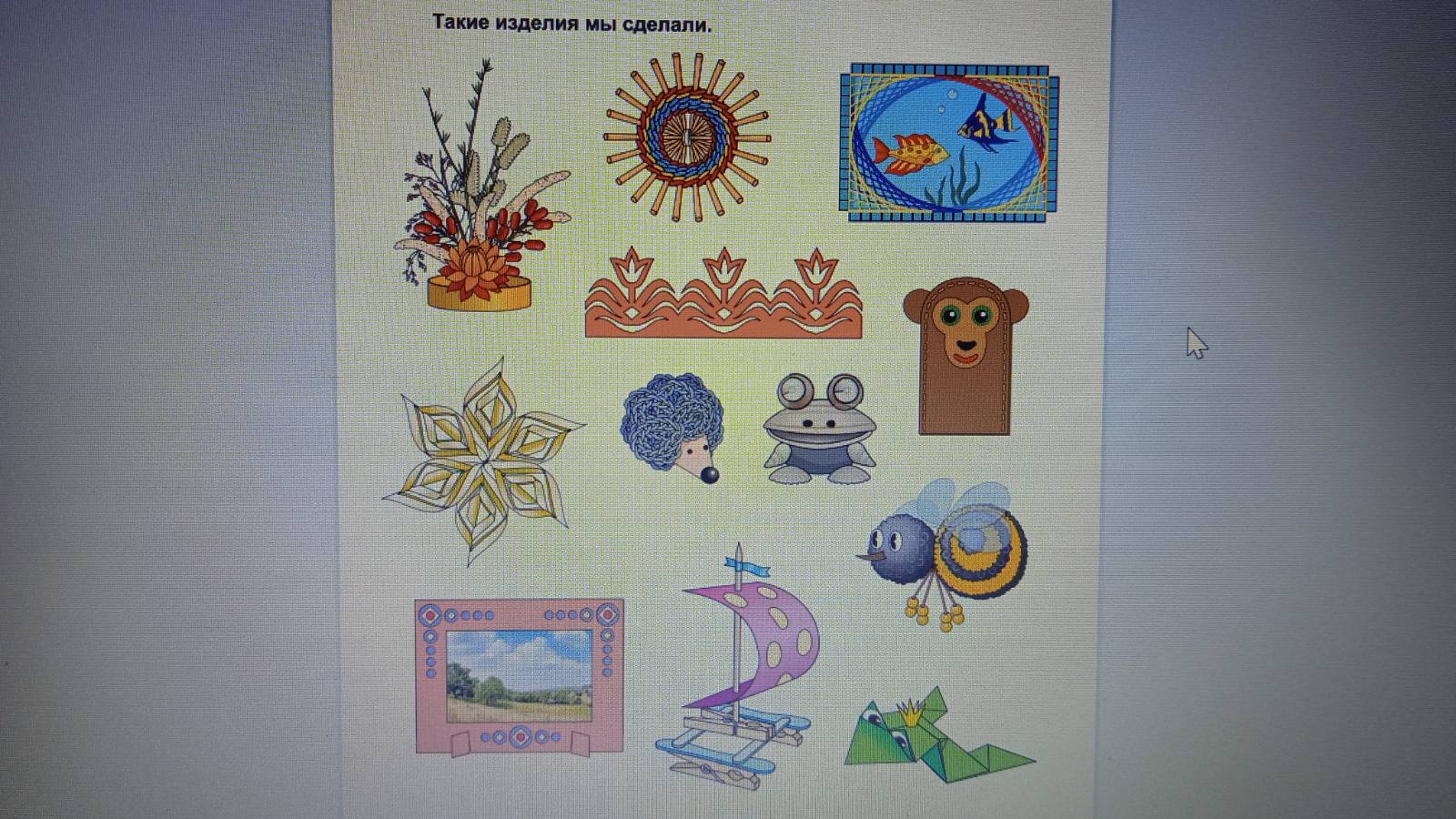 Выполни симметричную вытинанку по собственному замыслу. Используй пошаговый алгоритм работы.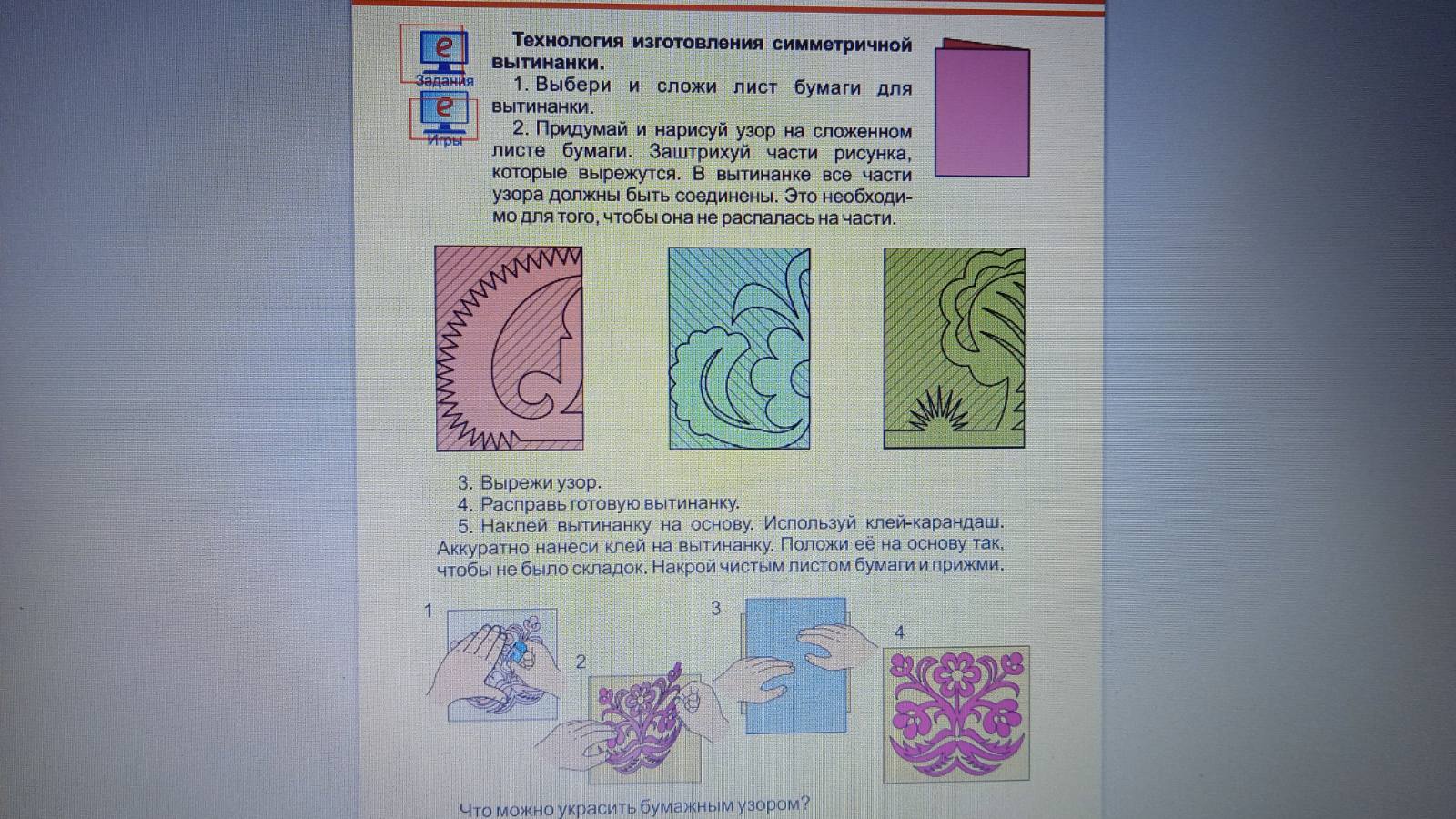 Повествовательная интонация (без резких изменений высоты и длительности нот).Вопросительная интонация (неустойчиво).Утвердительная информация (активное движение вверх или вниз).бушует море, топот копыт бегущей лошади,звенят льдинки во дворце Снежной Королевы. 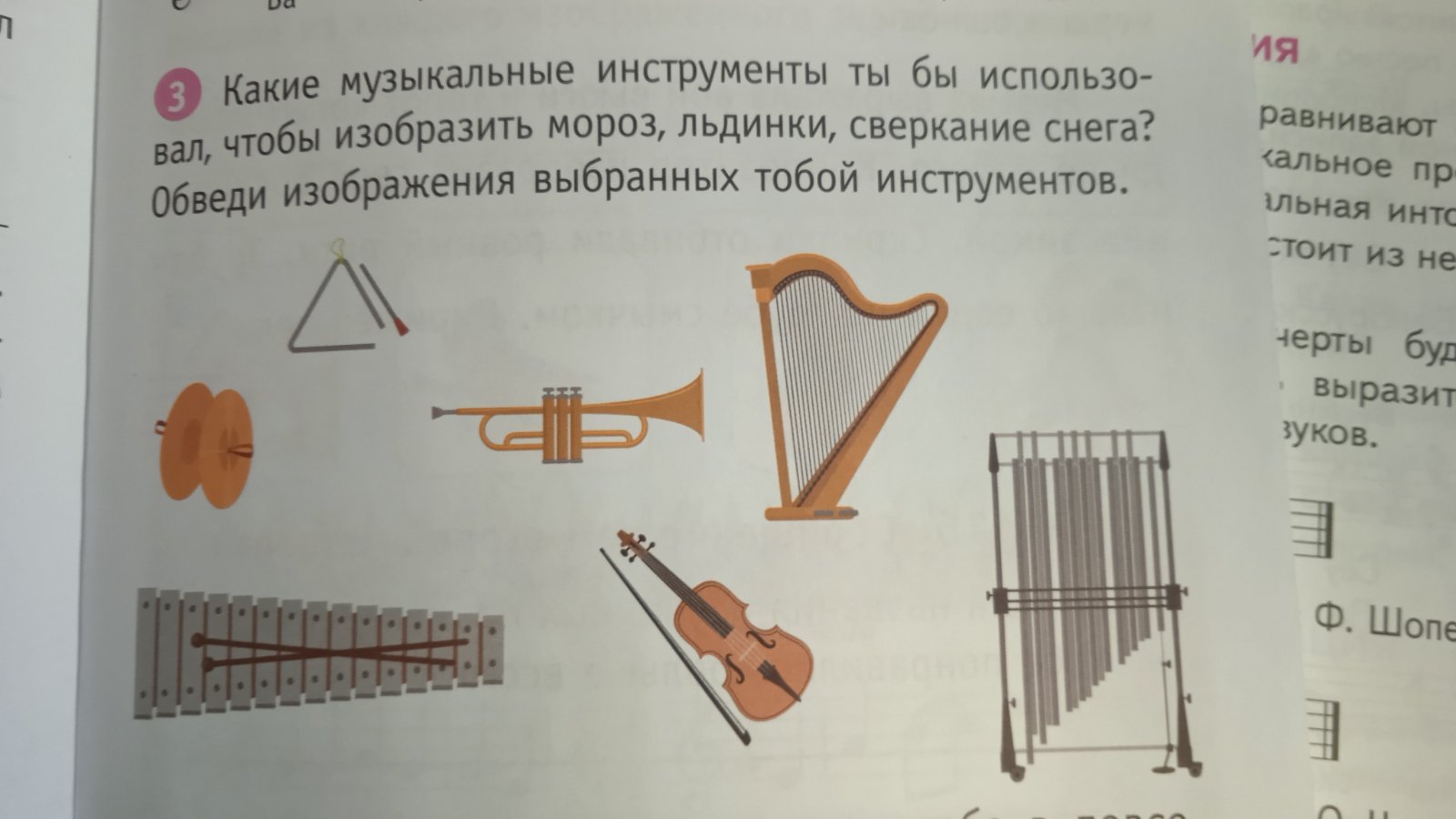 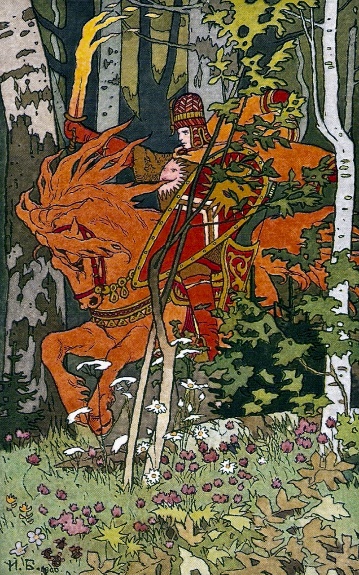 А) укрупнениемБ) контрастамиВ) освещённостьюИлья Билибин. Иллюстрация к книге “Василиса Прекрасная”Илья Билибин. Иллюстрация к книге “Василиса Прекрасная”